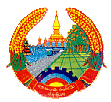 ສາທາລະນະ​ລັດ  ປະຊາທິປະ​ໄຕ  ປະຊາຊົນ​ລາວສັນຕິພາບ  ​ເອກະລາດ  ປະຊາທິປະໄຕ  ເອກະພາບ  ວັດທະນະຖາວອນ-----==000==-----ອົງການໄອຍະການປະຊາຊົນສູງສຸດ				    	  ເລກທີ…....../ອອປສ						         ນະຄອນຫຼວງວຽງຈັນ, ວັນທີ........./......../2016ບົດສະຫຼຸບການເຄື່ອນໄຫວວຽກງານຮອບດ້ານຂອງອົງການໄອຍະການປະຊາຊົນສູງສຸດ ປະຈຳເດືອນ ມິຖຸນາ 2016 ແລະ ທິດທາງແຜນການປະຈຳເດືອນ ກໍລະກົດ 2016 ອີງຕາມ ແຜນການປະຈຳເດືອນ ມິຖຸນາ 2016 ຂອງອົງການໄອຍະການປະຊາຊົນສູງສຸດ.ຜ່ານການຈັດຕັ້ງປະຕິບັດຕາມແຜນການວຽກງານຕົວຈິງ ປະຈຳເດືອນ ມິຖຸນາ (06) ຂອງອົງການໄອຍະການປະຊາຊົນສູງສຸດ ແລະ ກຳນົດທິດທາງແຜນການປະຈຳເດືອນ ກໍລະກົດ (07) 2016 ຈຶ່ງສະຫຼຸບໄດ້ດັ່ງນີ້:I. 	ການເຄື່ອນໄຫວວຽກງານໃນເດືອນ ມິຖຸນາ 2016	1. ການປະຕິບັດແຜນງານປັບປຸງລະບົບການຈັດຕັ້ງ ແລະ ພັດທະນາບຸກຄະລາກອນ1.1. ວຽກງານການເມືອງ-ແນວຄິດ- ໄດ້ຈັດຕັ້ງຄົ້ນຄວ້າການເຊື່ອມຊຶມ ແລະ ຜັນຂະຫຍາຍເນື້ອໃນມະຕິກອງປະຊຸມໃຫຍ່ຄັ້ງທີ X ຂອງພັກ ແລະ ກອງປະຊຸມເຊື່ອມຊຶມກົດລະບຽບພັກປະຊາຊົນປະຕິວັດລາວ ສະໄໝທີ X, ໃນຈຳນວນ 02 ຊຸດ ມີຜູ້ເຂົ້າຮ່ວມທັງໝົດ 203 ທ່ານ, ຍິງ 88 ທ່ານ; ພະນັກງານ-ລັດຖະກອນ ມີຄວາມອຸ່ນອ່ຽນ ທຸ່ນທ່ຽງ , ເຊື່ອໝັ້ນຕໍ່ການຊີ້ນຳ-ນຳພາຂອງພັກ, ເອົາໃຈໃສ່ໃນການປະຕິບັດໜ້າທີ່ວຽກງານ, ມີຄວາມສັດຊື່ບໍລິສຸດ , ມີຄວາມສາມັກຄີຊ່ວຍເຫຼືອຊຶ່ງກັນ ແລະ ກັນ .                                                                                                                                                                                                                                                                                                                                                                                                                        1.2 ວຽກງານພັດທະນາບຸກຄະລາກອນ- ອອກຂໍ້ຕົກລົງໃຫ້ພະນັກງານໄປຄົ້ນຄວ້າລະດັບປະລິນຍາໂທທີ່ ສປປ ຈີນ ໃນສົກປີ 2016-2017 ຈໍານວນ 01 ທ່ານ ;- ມອບໃຫ້ພາກສ່ວນກ່ຽວຂ້ອງພິຈາລະນາຄົ້ນຄວ້າເອົາພະນັກງານ-ລັດຖະກອນ ໄປຝຶກອົບຮົມດ້ານພາສາອັງກິດ ຢູ່ສະຖາບັນການຕ່າງປະເທດ ແລະ ຝຶກອົບຮົມດ້ານພາສາຈີນ ຢູ່ສູນກາງຊາວໜຸ່ມປະຊາຊົນປະຕິວັດລາວ.1.3 ວຽກງານນະໂຍບາຍ- ໄດ້ມອບໃຫ້ກົມກ່ຽວຂ້ອງກວດບັນຊີຈໍານວນພົນເງິນເດືອນງວດ IV 7,8,9/2015-2016 ຂອງອົງການໄອຍະການປະຊາຊົນສູງສຸດ, ອຍກ 3 ພາກ ແລະ ອົງການໄອຍະການປະຊາຊົນແຂວງໃນຂອບເຂດທົ່ວປະເທດ;- ອະນຸມັດໃຫ້ພະນັກງານອອກພັກຜ່ອນ-ຮັບເບ້ຍບໍານານ ຂອງອົງການໄອຍະການປະຊາຊົນ ແຂວງ ວຽງຈັນ, ແຂວງ ຈຳປາສັກ ແລະ ແຂວງ ອັດຕະປື;- ໄດ້ປະຕິບັດນະໂຍບາຍເງິນອຸດໜູນ ໃຫ້ພະນັກງານທີ່ເສຍຊີວິດ  ຢູ່ອົງການໄອຍະການປະຊາຊົນ  ແຂວງເຊກອງ ຈຳນວນ 01 ທ່ານ;- ໄດ້ດັດແກ້ຊັ້ນ-ຂັ້ນຕາມໃບປະກາສະນີຍະບັດ ໃຫ້ພະນັກງານທົ່ວປະເທດ ໃນງວດ III/2016 ຈຳນວນ 19 ທ່ານ , ຍິງ 07 ທ່ານ ສໍາເລັດຕາມແຜນການ;- ໃຫ້ພາກສ່ວນກ່ຽວຂ້ອງເຮັດບັດປະກັນສັງຄົມໃຫ້ພະນັກງານອົງການໄອຍະການປະຊາຊົນສູງສຸດ, ອຍກ 3 ພາກ ແລະ ພະນັກງານຢູ່ສະຖາບັນຄົ້ນຄວ້າ ແລະ ຝຶກອົບຮົມໄອຍະການ;1.4 ວຽກງານກົງຈັກການຈັດຕັ້ງ- ຈັດພິທີປະກາດການຈັດຕັ້ງປັບປຸງ, ແຕ່ງຕັ້ງ, ຍົກຍ້າຍ ແລະ ສັບຊ້ອນພະນັກງານຈຳນວນໜຶ່ງ ຢູ່ອົງການໄອຍະການປະຊາຊົນນະຄອນຫຼວງວຽງຈັນ ແລະ ອົງການໄອຍະການປະຊາຊົນເຂດ;- ມອບໃຫ້ພາກສ່ວນກ່ຽວຂ້ອງຮ່າງໜັງສືສະເໜີຫາຄະນະຈັດຕັ້ງນະຄອນຫຼວງວຽງຈັນ ແລະ ຄະນະຈັດຕັ້ງສູນກາງພັກ ກ່ຽວກັບການສະເໜີແຕ່ງຕັ້ງພະນັກງານ;- ໄດ້ຄົ້ນຄວ້າຮ່າງພາລະບົດບາດ ຂອງກົມຈັດຕັ້ງ-ພະນັກງານ ແລະ ຮ່າງມະຕິກອງປະຊຸມຄົບຄະນະເປີດກວ້າງ ຂອງຄະນະບໍລິຫານງານພັກ ຂອງອົງການໄອຍະການປະຊາຊົນສູງສຸດ.2. ການປະຕິບັດແຜນງານຍົກສູງຄຸນນະພາບ ການຕິດຕາມກວດກາການປະຕິບັດກົດໝາຍ2.1. ວຽກງານຕິດຕາມກວດກາທົ່ວໄປ ການ​ແກ້​ໄຂ​ຄຳ​ຮ້ອງ​ກ່ຽວ​ກັບ​ການ​ປະຕິບັດ​ກົດໝາຍ:- ຄໍາຮ້ອງຄ້າງມາແຕ່ເດືອນ 05/2016 ມີ 03 ເລື່ອງ, ຮັບເຂົ້າໃໝ່ໃນເດືອນ 06/2016 ຈໍານວນ 05 ເລື່ອງ  ລວມທັງໝົດ 08 ເລື່ອງ, ໄດ້ຄົ້ນຄວ້າແກ້ໄຂສົ່ງ​ອອກແລ້ວ 02 ເລື່ອງ, ຍັງຄ້າງກຳລັັງຄົ້ນຄວ້າ 06 ເລື່ອງ. ການ​ແກ້​ໄຂ​ຄຳ​ຮ້ອງ​ກ່ຽວ​ກັບ​ການປະຕິບັດ​ຄຳ​ຕັດສິນ​ຂອງ​ສານ:- ຄໍາຮ້ອງຄ້າງມາແຕ່ເດືອນກ່ອນ ມີ 02 ເລື່ອງ, ຮັບເຂົ້າໃໝ່ 02 ເລື່ອງ, ລວມທັງໝົດ 04 ເລື່ອງ, ໄດ້ຄົ້ນຄວ້າແກ້ໄຂແລ້ວ 01 ເລື່ອງ, ຍັງ​ຄ້າງກຳລັງຄົ້ນຄວ້າ 03 ເລື່ອງ.2.2. ວຽກງານຕິດຕາມກວດກາຄະດີອາຍາ ການແກ້ໄຂຄະດີ-	ສຳນວນຄະດີຄ້າງມາແຕ່ເດືອນ 05/2016 ມີ 21 ເລື່ອງ, ຮັບເຂົ້າໃໝ່ເດືອນ 06/2016 ມີ 05 ເລື່ອງ, ລວມທັງໝົດ 26 ເລື່ອງ, ໄດ້ຄົ້ນຄວ້າແກ້ໄຂສົ່ງອອກ 10 ເລື່ອງ, ຍັງຄ້າງ 16 ເລື່ອງ. ການແກ້ໄຂຄໍາຮ້ອງ, ລັດຖະການ ແລະ ແຈ້ງການ-	ຄໍາ​ຮ້ອງຄ້າງມາແຕ່ເດືອນ 05/2016  ມີ 21 ເລື່ອງ, ຮັບເຂົ້າໃໝ່ເດືອນ 06/2016 ມີ 31 ເລື່ອງ ລວມທັງໝົດ 52 ເລື່ອງ, ໄດ້ຄົ້ນຄວ້າແກ້ໄຂສົ່ງອອກແລ້ວ 35 ເລື່ອງ, ຍັງຄ້າງ 17 ເລື່ອງ.2.3. ວຽກງານຕິດຕາມກວດກາຄະດີແພ່ງ	ຄະດີຂັ້ນລົບລ້າງ-	ຄະດີຄ້າງມາແຕ່ເດືອນ 05/2016 ມີ 11 ເລື່ອງ, ຮັບເຂົ້າໃໝ່ເດືອນ 06/2016 ມີ 05 ເລື່ອງ, ລວມທັງໝົດ  16 ເລື່ອງ, ໄດ້ຄົ້ນຄວ້າແກ້ໄຂສົ່ງອອກແລ້ວ 11 ເລື່ອງ, ຍັງຄ້າງພວມຄົ້ນຄວ້າ 05 ເລື່ອງ.	ສຳນວນຄະດີທີ່ໄດ້ທວງມາ ( ທວງຕາມຂໍ້ຕົກລົງສະພາ/ຕາມຄໍາຮ້ອງຂໍຮື້ຟື້ນ )-	ຄະດີຄ້າງມາແຕ່ເດືອນ 05/2016 ມີ 83 ເລື່ອງ, ຮັບເຂົ້າໃໝ່ໃນເດືອນ 06/2016 ມີ  12 ເລື່ອງ, ລວມທັງໝົດ 95 ເລື່ອງ, ໄດ້ຄົ້ນຄວ້າແກ້ໄຂສົ່ງອອກ 12 ເລື່ອງ, ຍັງຄ້າງພວມຄົ້ນຄວ້າ 83 ເລື່ອງ (ໃນນີ້ທວງມາຕາມຄຳຮ້ອງ 12 ເລື່ອງ ແລະ ທວງມາຕາມຂໍ້ຕົກລົງສະພາ 71 ເລື່ອງ).	ຄໍາຮ້ອງຂໍຮື້ຟື້ນ ແລະ ຄໍາຮ້ອງຂໍຄວາມເປັນທໍາ-	ຄຳຮ້ອງຄ້າງມາແຕ່ເດືອນ 05/2016 ມີ 07 ເລື່ອງ, ຮັບເຂົ້າໃໝ່ເດືອນ 06/2016 ມີ 20 ເລື່ອງ, ລວມທັງໝົດ  27 ເລື່ອງ, ໄດ້ຄົ້ນຄວ້າແກ້ໄຂສົ່ງອອກແລ້ວ 19 ເລື່ອງ, ຍັງຄ້າງພວມຄົ້ນຄວ້າ 08 ເລື່ອງ. ຂໍ້ຕົກລົງສະພາ ທີ່ຍັງບໍ່ທັນໄດ້ທວງສໍານວນຄະດີ-	ຄະດີຄ້າງມາແຕ່ເດືອນ 05/2016 ມີ 05 ເລື່ອງ, ຮັບເຂົ້າໃໝ່ເດືອນ 06/2016 ມີ 01 ເລື່ອງ, ລວມທັງໝົດ 06 ເລື່ອງ, ໄດ້ຄົ້ນຄວ້າແກ້ໄຂສົ່ງອອກແລ້ວ 03 ເລື່ອງ, ຍັງພວມຄົ້ນຄວ້າ 03 ເລື່ອງ.2.4. ວຽກງານຕິດຕາມກວດກາຄ້າຍຄຸມຂັງ-ດັດສ້າງ ວຽກງານຕິດຕາມກວດກາຄ້າຍດັດສ້າງ ແລະ ອະໄພຍະໂທດ- ໄດ້ເອົາໃຈໃສ່ຕິດຕາມເກັບກຳສະຖິຕິນັກໂທດຢູ່ຂັ້ນສູນກາງ, ທ້ອງຖິ່ນ ມີດັ່ງ​ນີ້:+ ນັກໂທດທັງໝົດມີຈຳນວນ 9,396 ຄົນ, ຍິງ 1.300 ຄົນ (ໃນນີ້ມີນັກໂທດ​ເປັນ​ຄົນຕ່າງປະເທດ 231 ຄົນ, ຍິງ 27 ຄົນ, ນັກໂທດປະຫານຊີວິດ 291 ຄົນ, ຍິງ 33 ຄົນ, ນັກໂທດຕະຫຼອດຊີວິດ 479 ຄົນ, ຍິງ 60 ຄົນ), ນັກ​ໂທດອອກປິ່ນປົວ 101 ຄົນ, ຍິງ 31 ຄົນ ​; ນັກໂທດຖືກປ່ອຍຕົວແລ້ວ 211 ຄົນ, ຍິງ 20 ຄົນ, ນັກໂທດຖືກໂຍກຍ້າຍ 69 ຄົນ, ຍິງ 06 ຄົນ; ນັກໂທດເສຍຊີວິດ 02 ຄົນ, ຍິງ 00 ຄົນ, ໃນ​ຈຳນວນ​ດັ່ງ​ກ່າວ​ໄດ້​ແຍກ​​ໃຫ້​ເຫັນນັກ​ໂທດ​ຢູ່​ຂັ້ນສູນ​ກາງ ​ແລະ ຂັ້ນທ້ອງ​ຖິ່ນ​ ຄື:+ ນັກໂທດຢູ່ຄ້າຍຄຸມຂັງ ຂັ້ນສູນກາງຄຸ້ມຄອງ ມີຈຳນວນ 1.599 ຄົນ, ຍິງ 277 ຄົນ, ​ໃນ​ນີ້​ມີ​ຄົນຕ່າງປະເທດ 109 ຄົນ, ຍິງ 14 ຄົນ, ນັກໂທດປະຫານຊີວິດ 139 ຄົນ, ຍິງ 20 ຄົນ, ນັກໂທດຕະຫຼອດຊີວິດ 151 ຄົນ, ຍິງ 27 ຄົນ;+ ນັກໂທດຢູ່ຄ້າຍ​ຄຸມ​ຂັງ ຂັ້ນທ້ອງຖິ່ນຄຸ້ມຄອງ ມີຈຳນວນ 7.797 ຄົນ, ຍິງ 1.023 ຄົນ, ​ໃນ​ນີ້​ມີ​ຄົນ​ຕ່າງປະເທດ 122 ຄົນ, ຍິງ 13 ຄົນ, ນັກໂທດປະຫານຊີວິດ 152 ຄົນ, ຍິງ 13 ຄົນ, ນັກໂທດຕະຫຼອດຊີວິດ 328 ຄົນ, ຍິງ 33 ຄົນ; ວຽກ​ງານ​ຕິດຕາມ​ກວດກາ​ສູນ​ດັດ​ສ້າງ-​ ຜູ່​ຖືກ​ຫາຢູ່​ຂັ້ນສູນ​ກາງ ​ແລະ ທ້ອງ​ຖິ່ນ ມີທັງ​ໝົດ​ຈຳນວນ 6,600 ຄົນ, ຍິງ 636 ຄົນ, ​ໃນ​ນີ້​ມີ​ຄົນ​ຕ່າງປະ​ເທດ 287 ຄົນ, ຍິງ 17 ຄົນ, ກັກ​ຂັງ​ເກີນ​ກຳນົດ 01 ປີ ມີ 408 ຄົນ, ຍິງ 54 ຄົນ, ເສັຍຊີວິດ 03 ຄົນ, ຍິງ 00 ຄົນ, ​ອອກ​ປິ່ນປົວ 24 ຄົນ, ຍິງ 14 ຄົນ, ຜູ່ຖືກຫາໂຍກຍ້າຍ 40 ຄົນ, ຍິງ 06 ຄົນ, ໂຕນໜີ 10 ຄົນ, ຍິງ 00 ຄົນ ຜູ່ຖືກຫາປ່ອຍຕົວ 413 ຄົນ, ຍິງ 72 ຄົນ, ຜູ່ຖືກຫາສັ່ງຟ້ອງຂຶ້ນສານ 481 ຄົນ, ຍິງ 68 ຄົນ.- ຈຳນວນຜູ່​ຖືກ​ດັດ​ສ້າງທັງໝົດມີ​ 4.397 ຄົນ, ຍິງ 120 ຄົນ.3. ວຽກງານຫ້ອງການຫ້ອງການເປັນເສນາທິການໃຫ້ຄະນະພັກ-ຄະນະນຳ, ມີພາລະບົດບາດບໍລິການທຸກວຽກງານປິ່ນອ້ອມ ອົງການໄອຍະການປະຊາຊົນສູງສຸດ ໂດຍປະຕິບັດສິດ ແລະ ໜ້າທີ່ຕາມກົດໝາຍ, ໃນໜຶ່ງເດືອນຜ່ານມາຫ້ອງການໄດ້ເຄື່ອນໄຫວ ວຽກງານດັ່ງນີ້:ກະກຽມ ເນື້ອໃນກອງປະຊຸມໃຫຍ່ອົງຄະນະພັກ ອົງການໄອຍະການປະຊາຊົນສູງສຸດ ຄັ້ງທີ IV;ສະເໜີກົມການເງິນອະນຸມັດງົບພິມປຶ້ມບົດລາຍງານ    ຂອງຫົວໜ້າອົງການໄອຍະການປະຊາຊົນສູງສຸດ ຕໍ່ກອງປະຊຸມຄັ້ງປະຖົມມະລຶກ ຂອງສະພາແຫ່ງຊາດ ຊຸດທີ VIII ແລະ ປຶ້ມຄໍາແນະນໍາ ການຈັດຕັ້ງປະຕິບັດດຳລັດ ວ່າດ້ວຍເອກະສານທາງການ ໃຫ້ແກ່ອົງການໄອຍະການປະຊາຊົນບັນດາແຂວງ ແລະ ພາກສ່ວນທີ່ກ່ຽວຂ້ອງ;ໄດ້ໃຫ້ບັນດາກົມ, ຫ້ອງການ ອົງການໄອຍະການປະຊາຊົນສູງສຸດ ເຂົ້າຮ່ວມກອງປະຊຸມປຶກສາຫາລື ກ່ຽວກັບວຽກງານການຈໍລະຈອນເອກະສານ ຂາເຂົ້າ-ຂາອອກ ແລະ ການແກ້ໄຂຄະດີຄົບວົງຈອນ ທີ່ກ່ຽວຂ້ອງກັບກົມວິຊາການ;ຮ່າງແຈ້ງການ, ຄໍາແນະນໍາ ແລະ ໃບສະເໜີຕ່າງໆ ຈໍານວນ 10 ສະບັບ.ສໍາເລັດການແຕ້ມເສັ້ນສະແດງສະຖິຕິຄະດີ 5 ປີ ເພື່ອເປັນເອກະສານຊ້ອນທ້າຍ ບົດລາຍງານ  ຂອງຫົວໜ້າ ອົງການໄອຍະການປະຊາຊົນສູງສຸດ ຕໍ່ກອງປະຊຸມຄັ້ງປະຖົມມະລຶກ ຂອງສະພາແຫ່ງຊາດ ຊຸດທີ VIII;ເກັບກໍາສະຖິຕິຄະດີ, ຄໍາຮ້ອງ, ຜູ່ຖືກຫາ ແລະ ນັກໂທດປະຈໍາເດືອນຢ່າງເປັນປົກກະຕິ.ຮັບ ແລະ ກວດກາບັນດາເອກະສານຕ່າງໆ ກ່ອນຂໍຄຳເຫັນ ​ແລະ ລາຍເຊັນຄະນະນຳ ເພື່ອຮັບປະກັນຄວາມຖືກຕ້ອງ, ຊັດເຈນ;ເຂົ້າຮ່ວມກອງປະຊຸມ ສະລຸບວຽກງານ 6 ເດືອນຕົ້ນປີ ແລະ ແຜນການ 6 ເດືອນທ້າຍປີ ສົກປີ 2015-2016 ຂອງຄະນະກໍາມາທິການ ເພື່ອຄວາມກ້າວໜ້າຂອງແມ່ຍິງ ແຫ່ງຊາດ ແລະ ກອງປະຊຸມການພັດທະນາລະບົບສະຖິຕິແຫ່ງຊາດ ຢູ່ໂຮງແຮມແລນມາກແມ່ຂອງລີເວີໄຊ;ໄດ້ເບີກຈ່າຍເງິນນໍ້າມັນ ແລະ ບັດໂທລະສັບ ປະຈໍາງວດ 4/2016 ໃຫ້ແກ່ພະນັກງານ-ລັດຖະກອນ ສຳເລັດຕາມແຜນການ;ເບີກຈ່າຍເຄື່ອງໃຊ້ຫ້ອງການ ແລະ ແຈກຢາຍເຄື່ອງຮັບແຂກ ບາງລາຍການ ຕາມການສະເໜີຂອງບັນດາກົມ;ສໍາເລັດ ການພົວພັນກັບບໍລິສັດຂາຍລົດ ເພື່ອຂຶ້ນປ້າຍທະບຽນລົດ FOTON ຈໍານວນ 04 ຄັນ;ໄດ້ກວດກາ, ຂື້ນແຜນສ້ອມແປງພາຫະນະ, ອຸປະກອນຮັບໃຊ້ພາຍໃນອົງການ ໃຫ້ນໍາໃຊ້ໄດ້ເປັນປົກກະຕິ; ເປີດຊຸດຝຶກອົບຮົມວຽກງານໄອທີ ໃຫ້ແກ່ພະນັກງານພາຍໃນພະແນກເຕັກນິກ-ຂໍ້ມູນ ແລະ ຂ່າວສານ ທີ່ອົງການໄອຍະການປະຊາຊົນສູງສຸດ;ປະສານສົມທົບກັບ ໂຄງການ UNDP ກ່ຽວກັບການຄັດເລືອກບໍລິສັດ ທີ່ຈະມາຄຸ້ມຄອງຖານຂໍ້ມູນ;ວຽກງານເຕັກນິກ-ຂໍ້ມູນ ແລະ ຂ່າວສານໄດ້ເຄື່ອນໄຫວເປັນປົກກະຕິ ເປັນຕົ້ນການນຳໃຊ້ລະບົບອິນເຕີເນັດ, ການກວດເຊັກ, ຕິດຕັ້ງ ລະບົບຊອບແວ, ໃຫ້ບັນດາກົມພາຍໃນອົງການໄອຍະການປະຊາຊົນສູງສຸດ ແລະ  ການສະໜອງຂໍ້ມູນຂ່າວສານກ່ຽວກັບການເຄື່ອນໄຫວວຽກງານໄອຍະການປະຊາຊົນ.4. ວຽກງານການເງິນ- ໄດ້ຄິດໄລ່ເບີກຈ່າຍ ແລະ ໂອນເງິນເດືອນ, ເງິນອຸດໜູນ, ເງິນນະໂຍບາຍ ແລະ ເງິນບໍລິຫານປົກກະຕິປະຈຳງວດ 03/2015-2016 ຂອງອົງການໄອຍະການປະຊາຊົນສູງສຸດ, ອົງການໄອຍະການປະຊາຊົນ 03 ພາກ, ສະຖາບັນຄົ້ນຄວ້າ ແລະ ຝຶກອົບຮົມໄອຍະການ ແລະ ອົງການໄອຍະການປະຊາຊົນແຂວງທົ່ວປະເທດ;- ສັງລວມແຜນລາຍຈ່າຍງົບປະມານງວດ 04 ປະຈໍາສົກປີ 2015-2016 ຂອງສູນກາງ ແລະ ທ້ອງຖິ່ນ;- ໄດ້ສະຫຼຸບບັນຊີ-ຄັງເງິນສົດ ປະຈຳເດືອນ ເປັນປົກກະຕິ.5. ວຽກງານແຜນການ ແລະ ຮ່ວມມືກັບຕ່າງປະເທດ ວຽກງານ​ແຜນການ.ໄດ້ຈັດຕັ້ງປະຕິບັດໂຄງການກໍ່ສ້າງຫ້ອງການ  ອົງການໄອຍະການປະຊາຊົນ   ເຂດ II   ເມືອງຊຽງຄໍ້, ແຂວງ ຫົວພັນ ແລະ ເຂດ I ເມືອງຫຼວງນໍ້າທາ ແຂວງ ຫຼວງນໍ້າທາ; ເມືອງໂຂງ ແຂວງ ຈຳປາສັກ, ເຂດ III ເມືອງຫົງສາ ແຂວງ ໄຊຍະບູລີ ແລະ ເຂດ II ເມືອງຮຸນ ແຂວງ ອຸດົມໄຊ;- ໄດ້ຈັດຕັ້ງການປະມູນໂຄງການຖົມດິນສະຖາບັນຄົ້ນຄວ້າ ແລະ ຝຶກອົບຮົມໄອຍະການ. ວຽກງານ​ຮ່ວມ​ມື​ກັບ​ຕ່າງປະ​ເທດ.- ຄົ້ນຄວ້າພິຈາລະນາການຮ້ອງຂໍການຮ່ວມມືກັບໄອຍະການ ແຂວງ ຫົວພັນ, ແຂວງ ຫລວງພະບາງ ກ່ຽວກັບການພິສູດປະຫວັດ ຂອງ ທ້າວ ອາເລົາ , ໃນຂໍ້ຫາ: ຂົນສົ່ງອາວຸດເສິກທີ່ຜິດກົດໝາຍ;  ແຂວງ ອຸດົມໄຊ ຂໍ້ຫາ: ຄ້າຂາຍຢາເສບຕິດ, ແຂວງ ສະຫວັນນະເຂດ ຂໍ້ຫາ: ລະເມີດກົດຈາລະຈອນພາໃຫ້ເກີດອຸປະຕິເຫດ, ແຂວງ ຄໍາມ່ວນ 2 ເລື່ອງ ຂໍ້ຫາ: ສໍ້ໂກງຊັບ ຂອງພົນລະເມືອງ, ຄ້າຂາຍຢາເສບຕິດ ແລະ ຂໍການຮ່ວມມືກັບອົງການໄອຍະການປະຊາຊົນນະຄອນຫຼວງ ຂໍ້ຫາ: ລະເມີດກ່ຽວກັບການປົກປັກຮັກສາສັດຫາຍາກ;- ກະກຽມແຜນການສົ່ງຄະນະຜູ່ແທນອົງການໄອຍະການປະຊາຊົນແຫ່ງ ສປປ ລາວ ໄປຝຶກອົບຮົມວຽກງານໄອຍະການ ຢູ່ ສສ ຫວຽດນາມ 20 ທ່ານ;- ສ້າງແຜນການກ່ຽວກັບການສົ່ງພະນັກງານໄອຍະການໄປຖອດຖອນບົດຮຽນໂຄງປະກອບ , ການຈັດຕັ້ງ ເຄື່ອນໄຫວ ແລະ ເຂົ້າຮ່ວມປະຊຸມການຮ່ວມມື ລາວ-ຈີນ ຢູ່ແຂວງ ຢຸນນານ ສປ ຈີນ; 	- ສ້າງແຜນການກະກຽມຕ້ອນຮັບຄະນະຜູ້ແທນສຳນັກງານໄອຍະການສູງສຸດ ຣາຊະອານາຈັກ ໄທ ທີ່ຈະມາເຮັດວຽກ ແລະ ຢ້ຽມຢາມ ສປປ ລາວ ໃນວັນທີ 12-15/7/2016;- ສໍາເລັດການສ້າງແຜນການ ຂໍອະນຸມັດຂໍ້ຕົກລົງແຕ່ງຕັ້ງຄະນະຮັບຜິດຊອບການເປັນເຈົ້າພາບຈັດກອງປະ ຊຸມ ຫົວໜ້າອົງການໄອຍະການສູງສຸດ ຈີນ-ອາຊຽນ ຄັ້ງທີ 10 ທີ່ນະຄອນຫຼວງວຽງຈັນ; - ໄດ້ມອບໃຫ້ພາກສ່ວນກ່ຽວຂ້ອງຕິດຕາມແຜນ ແລະ ກິດຈະກໍາຂອງສະຖາບັນ ແລະ ແຜນການສ້າງຖານຂໍ້ມູນ;- ກະກຽມແຜນກອງປະຊຸມປັບປຸງປື້ມຄູ່ມືຕ້ານການຄ້າມະນຸດໃນຂົງເຂດໄອຍະການ, ກອງປະຊຸມວຽກງານອາຊະຍາກຳສິ່ງແວດລ້ອມ.6. ວຽກງານກວດກາໃນໜຶ່ງເດືອນຜ່ານມາໄດ້ເຄື່ອນໄຫວວຽກງານມີດັ່ງນີ້:- ​ໄດ້​ຄົ້ນຄວ້າພິຈາລະນາຄຳ​ຮ້ອງຈຳນວນ 07 ​ເລື່ອງ;- ຄົ້ນຄວ້າ ແລະ ປັບປຸງຮ່າງພາລະບົດບາດ, ສິດ, ໜ້າທີ່ ຂອງຂະແໜງກວດກາ ແລະ ພະແນກກວດກາຂັ້ນທ້ອງຖິ່ນ;- ໄດ້ຊຸກຍູ້ ແລະ ຕິດຕາມແຜນຝຶກອົບຮົມວຽກງານກວດກາ;II. 	ສັງເກດຕີລາຄາ ດ້ານອ່ອນ ແລະ  ຂໍ້ຄົງຄ້າງການປະຕິບັດວຽກງານຂອງບັນດາກົມຍັງບໍ່ທັນສອດຄ່ອງໄປຕາມສິດ ແລະ ພາລະບົດບາດຂອງຕົນ;ການສົ່ງບົດສະຫຼຸບປະຈຳເດືອນ ຂອງບາງກົມໃຫ້ຫ້ອງການຍັງຊັກຊ້າ ຈຶ່ງເຮັດໃຫ້ການສະຫຼຸບສັງລວມລາຍງານຂັ້ນເທິງບໍ່ທ່ວງທັນກັບເວລາທີ່ໄດ້ກຳນົດໄວ້;ການປະຕິບັດເງິນເດືອນ, ເງິນນະໂຍບາຍ ແລະ ເງິນອຸດໜູນຍັງຊັກຊ້າບໍ່ທັນຕາມແຜນການທີ່ວາງໄວ້;ການສະໜອງດ້ານງົບປະມານໃນການເຄື່ອນໄຫວວຽກງານທາງດ້ານວິຊາສະເພາະຍັງບໍ່ທັນຕອບສະໜອງກັບຄວາມຮຽກຮ້ອງຕ້ອງການຂອງວຽກງານ;III. 	ທິດທາງແຜນການວຽກ​ງານ​ຈຸດ​ສຸມໃນເດືອນ ກໍລະກົດ 20161. ​ແຜນ​ງານ​ປັບປຸງ​ລະບົບ​ການຈັດຕັ້ງ ​ແລະ ພັດທະນາ​ບຸກຄະລາ​ກອນ.1.1. ວຽກ​ງານ​ການ​ເມືອງ​-​ແນວ​ຄິດ.- ສຶກສາອົບຮົມການເມືອງ-ແນວຄິດ ພະນັກງານ-ລັດຖະກອນ ໃຫ້ມີແນວຄິດອຸ່ນອ່ຽນ ທຸ່ນທ່ຽງ, ເຊື່ອໝັ້ນຕໍ່ການນຳພາຂອງພັກ-ລັດ, ມີຄວາມສາມັກຄີຊ່ວຍເຫຼືອເຊິ່ງກັນ ແລະ ກັນ, ເອົາໃຈໃສ່ປະຕິບັດໜ້າທີ່ວຽກງານໃຫ້ໄດ້ຮັບຜົນສຳເລັດ, ເພື່ອກະກຽມຮັບຕ້ອນກອງປະຊຸມຕ່າງໆ ໂດຍສະເພາະກອງປະຊຸມໃຫຍ່ຄັ້ງທີ IV ຂອງອົງຄະນະພັກທີ່ໃກ້ຈະມາເຖິງນີ້. - ກະກຽມຈັດຕັ້ງປາຖະກະຖາເລົ່າມູນເຊື້ອວັນຄ້າຍວັນເກີດປະທານ ສຸພານຸວົງ ໃນວັນທີ 13/7/1909-13/7/2016 ( ຄົບຮອບ 107 ປີ ). 1.2 ວຽກງານພັດທະນາບຸກຄະລາກອນ- ສືບຕໍ່ຕິດຕາມການຝຶກອົບຮົມພາສາອັງກິດ ຢູ່ສະຖາບັນຄົ້ນຄວ້າ ແລະ ຝຶກອົບຮົມວຽກງານໄອຍະການ.1.3. ວຽກ​ງານ​ນະ​ໂຍບາຍ.- ກະກຽມດັດແກ້ໃບປະກາສະນີຍະບັດ ໃຫ້ພະນັກງານໄອຍະການປະຊາຊົນທົ່ວປະເທດໃນງວດ I/ 2016 -2017 ຈໍານວນ 15 ທ່ານ, ຍິງ 8 ທ່ານ;- ສືບຕໍ່ຄົ້ນຄວ້າພິຈາລະນາເລື່ອນຊັ້ນ-ຂັ້ນປົກກະຕິ ແລະ ຜູ້ຊ່ວຍໄອຍະການ ຂອງອົງການໄອຍະການປະຊາຊົນສູງສຸດ, ອົງການໄອຍະການປະຊາຊົນ 03 ພາກ ແລະ ບັນດາແຂວງທົ່ວປະເທດ;- ປະຕິບັດນະໂຍບາຍເງິນບຳເນັດເກີດລູກ, ບຳນານ  ແລະ ນະໂຍບາຍສົມທົບຊື້ພາຫະນະໃຫ້ພະນັກງານ.1.4. ວຽກ​ງານ​ກົງຈັກ​ການຈັດຕັ້ງ.- ສ້າງແຜນການປະກາດການຈັດຕັ້ງຢູ່ອົງການໄອຍະການປະຊາຊົນສູງສຸດ, ອົງການໄອຍະການປະຊາຊົນນະຄອນຫຼວງ ແລະ ອົງການໄອຍະການປະຊາຊົນບັນດາແຂວງທົ່ວປະເທດ;- ຄົ້ນຄວ້າພິຈາລະນາການແຕ່ງຕັ້ງ, ຍົກຍ້າຍ ແລະ ສັບປ່ຽນບ່ອນປະຈໍາການຂອງພະນັກງານຈໍານວນໜຶ່ງ;2. ແຜນງານຍົກສູງຄຸນນະພາບການຕິດຕາມກວດກາການປະຕິບັດກົດໝາຍ2.1 ວຽກງານຕິດຕາມກວດກາການປະຕິບັດກົດໝາຍທົ່ວໄປ.- ສືບຕໍ່ຄົ້ນຄວ້າແກ້ໄຂຄໍາຮ້ອງທີ່ຍັງຄ້າງໃຫ້ສໍາເລັດ, ພົວພັນກັບອົງການຈັດຕັ້ງທີ່ກ່ຽວຂ້ອງ ແລະ ໃຫ້ທິດຊີ້ນຳກ່ຽວກັບຄຳຮ້ອງທີ່ມີຄວາມຫຍຸ້ງຍາກສັບສົນ;- ມອບໃຫ້ກົມກວດກາທົ່ວໄປລົງຊຸກຍູ້ວຽກງານວິຊາສະເພາະຂອງຕົນ ຢູ່ອົງການໄອຍະການປະຊາຊົນຂັ້ນບັນດາແຂວງ ໃນທົ່ວປະເທດ ແລະ ເຂົ້າຮ່ວມເປັນຄະນະກຳມະການສະເພາະກິດຮ່ວມກັບຄະນະກວດກາສູນກາງ ແລະ ອົງການກວດກາລັດຖະບານ ຕາມຂໍ້ຕົກລົງແຕ່ງຕັ້ງພະນັກງານ.2.2 ວຽກງານຕິດຕາມກວດກາຄະດີອາຍາ- ຈັດກອງປະຊຸມຄະນະນຳ ແລະ ຮ່ວມກັບພາກສ່ວນກ່ຽວຂ້ອງເພື່ອຜ່ານຄະດີ ;- ແຕ່ງຕັ້ງພະນັກງານໄອຍະການປະຊາຊົນເຂົ້າຮ່ວມປະຊຸມສານຂັ້ນລົບລ້າງຕາມແຈ້ງການເຊີນຂອງສານປະ ຊາຊົນສູງສຸດ;- ສືບຕໍ່ຄົ້ນຄວ້າການປະຕິບັດພາລະບົດບາດຕິດຕາມກວດກາການປະຕິບັດກົດໝາຍ ໃນການດຳເນີນຄະດີຂັ້ນລົບລ້າງ, ການຮ່າງຄຳຖະແຫຼງຂັ້ນລົບລ້າງ, ຮ່າງຄຳສະເໜີຄັດຄ້ານຂອງໄອຍະການປະຊາຊົນ.2.3. ວຽກ​ງານ​ຕິດຕາມ​ກວດກາ​ຄະດີ​ແພ່ງ.- ມອບໃຫ້ກົມກ່ຽວຂ້ອງຈັດກອງປະຊຸມຜ່ານຄະດີຂັ້ນພະແນກ, ຂັ້ນກົມໃຫ້ໄດ້ຢ່າງໜ້ອຍ ອາທິດລະ 02 ຄັ້ງ;- ຈັດກອງປະຊຸມຄະນະນໍາ ອອປສ ແລະ ຮ່ວມກັບຫລາຍພາກສ່ວນ ເພື່ອຜ່ານຄະດີທີ່ຫຍຸ້ງຍາກ;- ສູ້ຊົນແກ້ໄຂຄະດີຂັ້ນລົບລ້າງ ແລະ ຄະດີທີ່ຄ້າງແຕ່ປີ 2013-2014 ເປັນບູລິມະສິດ ແລະ ໃຫ້ຫຼຸດລົງ;- ກະກຽມຈັດຝຶກອົບຮົມໃຫ້ແກ່ພະນັກງານຢູ່ພາກໃຕ້ ໃນລະຫວ່າງວັນທີ 18-19/7/2016;- ກະກຽມເປີດກອງປະຊຸມຮ່ວມກັບສານປະຊາຊົນສູງສຸດ ເລື່ອງການຮ່າງຄໍາແນະນໍາຮ່ວມລະຫວ່າງ ອົງ ການໄອຍະການປະຊາຊົນສູງສຸດ ແລະ ສານປະຊາຊົນສູງສຸດ ກ່ຽວກັບການເຂົ້າຮ່ວມຕິດຕາມກວດກາການດຳເນີນຄະດີແພ່ງ ຢູ່ຂັ້ນຕົ້ນ ຂອງອົງການໄອຍະການປະຊາຊົນແຂວງ, ນະຄອນຫຼວງ ແລະ ເຂດ.2.4. ວຽກ​ງານ​ຕິດຕາມ​ກວດກາ​ຄ້າຍ​ຄຸມ​ຂັງ-ດັດ​ສ້າງ.- ສືບຕໍ່ຕິດຕາມຊຸກຍູ້ໃຫ້ອົງການໄອຍະການທ້ອງຖິ່ນຈັດຕັ້ງປະຕິບັດແຜນງານ, ໂຄງການຂອງວຽກງານຕິດຕາມກວດກາຄ້າຍຄຸມຂັງ-ດັດສ້າງ ຕາມພາລະບົດບາດ;- ປະສານສົມທົບກັບກົມຕໍາຫຼວດຄຸມຂັງ-ດັດສ້າງ ເກັບກຳສະຖິຕິນັກໂທດ, ຜູ້ຖືກຫາ ແລະ ຜູ້ຖືກດັດສ້າງ ຄ້າຍຄຸມຂັງສູນກາງຄຸ້ມຄອງ ແລະ ວຽກງານອື່ນໆທີ່ກ່ຽວຂ້ອງ;- ຊຸກຍູ້ພາກສ່ວນທີ່ກ່ຽວຂ້ອງຈັດຕັ້ງແຜນການລົງຕິດຕາມກວດກາການປະຕິບັດກົດໝາຍ ຢູ່ຄ້າຍຄຸມຂັງສູນກາງຄຸ້ມຄອງ;- ພິຈາລະນາການຈັດກອງປະຊຸມສຳມະນາວຽກງານການຕິດຕາມກວດກາ ແລະ ຄຸ້ມຄອງສະຖານທີ່ກັກຂັງ, ຄ້າຍຄຸມຂັງ-ດັດສ້າງ ຢູ່ພາກກາງ ແລະ ພາຍໃນກົມໃຫ້ວິຊາການ;- ຊຸກຍູ້ການຈັດຕັ້ງປະຕິບັດຄໍາແນະນຳ ຂອງປະທານຄະນະກໍາມະການອະໄພຍະໂທດ ລະດັບຊາດວ່າດ້ວຍການຈັດຕັ້ງປະຕິບັດວຽກງານອະໄພຍະໂທດ ປະຈຳປີ 2016 ຂອງກະຊວງ, ແຂວງ, ນະຄອນຫຼວງ ສົ່ງມາ.3. ວຽກ​ງານ​ຫ້ອງການຊຸກຍູ້ຫ້ອງການຈັດຕັ້ງປະຕິບັດວຽກງານຕາມພາລະບົດບາດດັ່ງນີ້:ສືບຕໍ່ກະກຽມເນື້ອໃນກອງປະຊຸມໃຫຍ່ອົງຄະນະພັກ ອົງການໄອຍະການປະຊາຊົນສູງສຸດ ຄັ້ງທີ IV ໃຫ້ໄດ້ຮັບຜົນສຳເລັດ;ສົມທົບກັບກົມວິຊາການ ເພື່ອປຶກສາຫາລືກ່ຽວກັບວຽກງານການບໍລິຫານຄະດີຄົບວົງຈອນ;ກະກຽມລົງເຄື່ອນໄຫວວຽກງານຢູ່ທ້ອງຖິ່ນ ຢູ່ບັນດາແຂວງພາກເໜືອ ແລະ ພາກໃຕ້ຕາມແຜນການ ສົກປີ 2015-2016 ຂອງຫ້ອງການ;ຕິດຕາມ​ບັນທຶກ​ການ​ເຄື່ອນ​ໄຫວ​ວຽການ​ຕ່າງໆ ​ຊ່ວຍ​ຄະນະ​ນຳ, ຮັບ ​ແລະ ກວດກາ​ບັນດາ​​ເອກະສານ​ທີ່​ພາກສ່ວນ​ຕ່າງໆ​ ສະ​ເໜີ​ຂໍ​ຄຳ​ເຫັນ ​ແລະ ລາຍ​ເຊັນ ລວມທັງ​ການ​ຂໍ​ເຂົ້າພົບ​ການ​ນຳ​ຢ່າງ​ເຂັ້ມງວດ;ສືບຕໍ່ ຂຶ້ນແຜນເກັບກໍາບັນຊີຊັບສົມບັດ, ພາຫະນະ, ອຸປະກອນໄຟຟ້າ ແລະ ເຄື່ອງເອເລັກໂຕນິກ ຕາມແຜນການເຄື່ອນໄຫວວຽກງານບໍລິຫານ ຂອງບັນດາກົມ ພາຍໃນ ອອປສ ແລະ ອົງການໄອຍະການປະຊາຊົນແຂວງຕ່າງໆ;ສ້າງແຜນການຈັດຊື້ເຄື່ອງຮັບໃຊ້ຫ້ອງການ ເພື່ອຕອບສະໜອງກັບຄວາມຮຽກຮ້ອງຕ້ອງການ;ຄົ້ນຄວ້າພິຈາລະນາແຜນການຂັ້ນຫ້ອງເຮັດວຽກ ຈໍານວນ 02 ຫ້ອງ , ໂລໂກ້ສີຢູ່ຫນ້າສໍານັກງານ ແລະ ຈັດຕັ້ງປະຕິບັດແຜນການວຽກງານບໍລິຫານເຊັ່ນ: ການຄຸ້ມຄອງສຳນັກງານ, ພາຫະນະ, ການສະໜອງນໍ້າມັນເຊື້ອໄຟ ແລະ ອຸປະກອນການຮັບໃຊ້ຕ່າງໆ;ສືບຕໍ່ຝຶກອົບຮົມວຽກງານ IT ໃຫ້ສຳເລັດ ແລະ ກະກຽມດ້ານຕ່າງໆໃນການສ້າງວາລະສານວຽກງານໄອຍະການ;ສືບຕໍ່ປະຕິບັດວຽກງານສົ່ງເສີມຄວາມກ້າວໜ້າຂອງແມ່ຍິງ ຢ່າງເປັນປົກກະຕິ.4. ວຽກງານການເງິນ - ຈັດຕັ້ງປະຕິບັດງົບປະມານຮ່ວງບໍລິຫານປົກກະຕິ ຂອງອົງການໄອຍະການປະຊາຊົນສູງສຸດ, ອົງການໄອຍະການປະຊາຊົນແຂວງທົ່ວປະເທດ  ທີ່ຍັງຄ້າງຢູ່ກະຊວງການເງິນໃຫ້ສຳເລັດ;- ສ້າງແຜນລາຍຈ່າຍງົບປະມານອົງການໄອຍະການປະຊາຊົນສູງສຸດ ປະຈຳສົກປີ 2016-2017;- ສັງລວມແຜນຄວາມຕ້ອງການດ້ານງົບປະມານ 06 ເດືອນທ້າຍປີ 2015-2016 ຂອງອົງການໄອຍະການປະຊາຊົນທົ່ວປະເທດ;- ສັງລວມຕົວເລກໜີ້ສິນຄ່າກະແສໄຟຟ້າ ຂອງອົງການໄອຍະການປະຊາຊົນສູງສຸດ, ອົງການໄອຍະການປະຊາຊົນແຂວງທົ່ວປະເທດ, ອົງການໄອຍະການປະຊາຊົນ 03 ພາກ, ສະຖາບັນຄົ້ນຄວ້າ ແລະ ຝຶກອົບຮົມໄອຍະການເປັນປົກກະຕິ;- ຂຶ້ນແຜນຄິດໄລ່ຄາດຄະເນລາຍຈ່າຍເງິນເດືອນ, ເງິນອຸດໜູນ, ເງິນນະໂຍບາຍຕາມດັດສະນີໃໝ່ ເພື່ອນຳເຂົ້າສົກປີ 2016-2017.5. ​ວຽກ​ງານແຜນການ ແລະ ​ຮ່ວມ​ມື​ກັບ​ຕ່າງປະ​ເທດ.- ມອບໃຫ້ກົມກ່ຽວຂ້ອງສືບຕໍ່ປະສານກັບບັນດາອົງການໄອຍະການປະຊາຊົນແຂວງ ເພື່ອໃຫ້ບໍລິສັດຮັບ  ເໝົາກໍ່ສ້າງອົງການໄອຍະການປະຊາຊົນເຂດ ປະກອບເອກະສານໃຫ້ຄົບຖ້ວນເພື່ອຂໍອະນຸມັດງົບປະມານ ປະຈຳສົກປີ 2015-2016;- ສືບຕໍ່ລົງກວດກາ 100% ໂຄງການກໍ່ສ້າງຫ້ອງການ ອຍກ ເຂດ I ເມືອງປາກເຊ ແຂວງຈໍາປາສັກ, ເຂດ II ເມືອງຄໍາເກີດ ແຂວງຄໍາມ່ວນ ແລະ ເຂດ I ເມືອງໄກສອນ ພົມວິຫານ ແຂວງສະຫວັນນະເຂດ;- ສືບຕໍ່ຄົ້ນຄວ້າພິຈາລະນາໂຄງການຖົມດິນສະຖາບັນຄົ້ນຄວ້າ ແລະ ຝຶກອົບຮົມໄອຍະການ;- ກະກຽມແຜນການຈັດຝຶກອົບຮົມເພື່ອຂໍການຢັ້ງຢືນ ແລະ ອະນຸມັດໂຄງການຄວາມອາດສາມາດ ໃນການຕິດຕາມການປະຕິບັດກົດໝາຍ;- ສືບຕໍ່ປັບປຸງວິໄສທັດ 2030 ຍຸດທະສາດການພັດທະນາວຽກງານໄອຍະການ;- ມອບໃຫ້ກົມກ່ຽວຂ້ອງສືບຕໍ່ຕິດຕາມການຮ້ອງຂໍການຮ່ວມມືກັບໄອຍະການ ແຂວງຫົວພັນ ແລະ ແຂວງຫລວງພະບາງ ຈໍານວນ 01 ເລ່ື່ອງ, ການປະຕິບັດຄຳຮ້ອງຂໍການຊ່ວຍເຫລືອທາງດ້ານຍຸຕິທຳ ລາວ-ໄທ ແຂວງສະຫວັນນະເຂດ, ການຮ້ອງຂໍຄວາມຮ່ວມມືທາງດ້ານຍຸຕິທຳ ລາວ-ຫວຽດນາມ ກັບ ໄອຍະການແຂວງອຸດົມໄຊ ແລະ ໄອຍະການນະຄອນຫຼວງວຽງຈັນ;- ປະຕິບັດແຜນການຈັດກອງປະຊຸມ ກ່ຽວກັບການເປັນເຈົ້າພາບຈັດກອງປະຊຸມຫົວໜ້າອົງການໄອຍະການສູງສຸດ ຈີນ-ອາຊຽນ ຄັ້ງທີ 10;- ສືບຕໍ່ຕິດຕາມຊຸກຍູ້ການຮ່ວມມືກັບອົງການຈັດຕັ້ງສາກົນເຊັ່ນ: UNDP, UNODC, UNICEF, JICA, ILSTA ແລະ ອື່ນໆ  .5. ວຽກ​ງານ​ກວດກາ.-  ​ສືບ​ຕໍ່ຄົ້ນຄວ້າພິຈາລະນາ​ແກ້​ໄຂ​ຄຳ​ຮ້ອງ​ຂໍຄວາມ​ເປັນ​ທຳ ​ຂອງ​ປະຊາຊົນ ຈຳນວນ 07 ເລື່ອງ;- ສືບຕໍ່ຄົ້ນຄວ້າຮ່າງພາລະບົດບາດ, ສິດ, ໜ້າທີ່ ຂອງຂະແໜງ ແລະ ພະແນກກວດກາ ຂອງອົງການໄອຍະການປະຊາຊົນຂັ້ນທ້ອງຖິ່ນ;- ສືບຕໍ່ຊຸກຍູ້ ແລະ ຕິດຕາມແຜນຝຶກອົບຮົມວຽກງານກວດກາທົ່ວປະເທດ.IV. ​ມາດ​ຕະການ​ຈັດຕັ້ງປະຕິບັດ.1. ຈັດຕັ້ງເຜີຍແຜ່ແຜນການໃຫ້ຄະນະນຳ, ຫ້ອງການ, ບັນດາກົມ, ສະ​ຖາ​ບັນ​ຄົ້ນຄວ້າ ​ແລະ ຝຶກ​ອົບຮົມ​ໄອ​ຍະ​ການ ຮັບຊາບ ແລະ ເຂົ້າໃຈຢ່າງເລິກເຊິ່ງ;2. ໃຫ້ຫ້ອງການ, ບັນດາກົມ, ສະຖາບັນຄົ້ນຄວ້າ ແລະ ຝຶກອົບຮົມໄອຍະການ ສ້າງເປັນແຜນວຽກລະອຽດຂອງຕົນ ແລະ ຈັດຕັ້ງປະຕິບັດໃຫ້ມີຜົນສຳເລັດ, ແລ້ວສະຫຼຸບລາຍງານຜົນຂອງການຈັດຕັ້ງປະຕິບັດ ແລະ ທິດທາງແຜນການໃນເດືອນຕໍ່ໄປໃຫ້ຫ້ອງການ ອອປສ ສັງລວມລາຍງານໃຫ້ຫົວໜ້າອົງການໄອຍະການປະຊາຊົນສູງສຸດ ເພື່ອຊາບ ແລະ ມີທິດຊີ້ນຳ.   ຫົວໜ້າອົງການໄອຍະການປະຊາຊົນສູງສຸດ		ບ່ອນສົ່ງຄະນະນຳ ອອປສ ທ່ານລະ 01 ສະບັບ;ບັນດາທ່ານຫົວໜ້າກົມ, ຫ້ອງການ ທ່ານລະ 01 ສະບັບ;ຫົວໜ້າສະຖາບັນ ແລະ ຝຶກອົບຮົມໄອຍະການ 01 ສະບັບ;ເກັບມຽ້ນສຳເນົາ 01 ສະບັບ.